АДМИНИСТРАЦИЯ ГАВРИЛОВСКОГО СЕЛЬСОВЕТА САРАКТАШСКОГО РАЙОНА ОРЕНБУРГСКОЙ ОБЛАСТИП О С Т А Н О В Л Е Н И Е_________________________________________________________________________________________________________16.03.2020 				с. Гавриловка		        № 20-п1.Внести в постановление администрации муниципального образования Гавриловский сельсовет Саракташского района Оренбургской области от 23.12.2020 № 50-п "О праздновании 75-й годовщины Победы в Великой Отечественной войне 1941-1945 годов на территории муниципального образования Гавриловский сельсовет Саракташского района Оренбургской области" следующие изменения:1.1. Наименование, преамбулу, пункты  1, 2, 3 постановления после слов "1941-1945 годов" дополнить словами "и Года памяти и славы" в соответствующем падеже.2. Утвердить план основных мероприятий по проведению Года памяти и славы в 2020 году на территории муниципального образования Гавриловский сельсовет Саракташского района Оренбургской области согласно приложению к настоящему постановлению.3. Настоящее постановление вступает в силу со дня его подписания и подлежит размещению на официальном сайте администрации Гавриловского сельсовета Саракташского района Оренбургской области.4. Контроль за исполнением настоящего постановления оставляю за собой.      Глава Гавриловского сельсовета:                                       Е.И. ВарламоваРазослано: администрация района, в дело                                              Приложение к постановлению администрации Гавриловского сельсоветаот 16.03.2020 № 20-пПЛАНосновных мероприятий по проведению Года памяти и славы в 2020 году на территории муниципального образования Гавриловский сельсовет Саракташского района Оренбургской области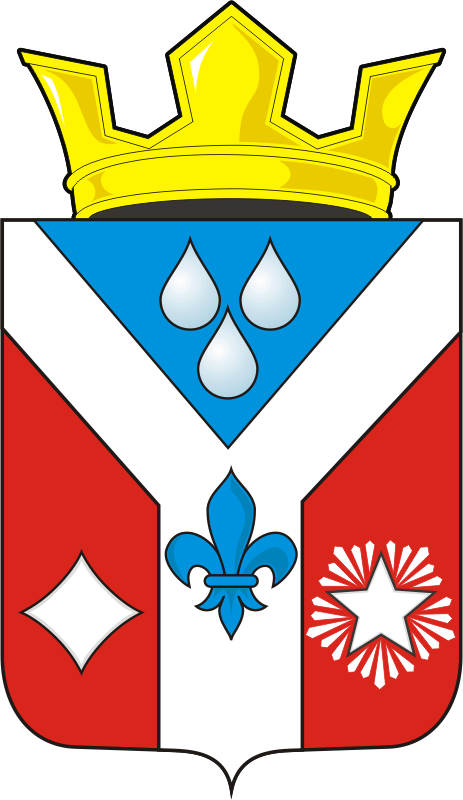  О внесении изменений в постановление от 23.12.2019 № 50-п "О праздновании 75-й годовщины Победы в Великой Отечественной войне 1941-1945 годов на территории муниципального образования Гавриловский сельсовет Саракташского района Оренбургской области" № п/пНаименование мероприятияСрок исполненияОтветственные Участие в районном фестивале народного творчества "Салют Победы" 3 февралядиректор ДК, зав.библиотекой, администрация сельсоветаОрганизация и проведение на территории муниципального образования Гавриловский сельсовет Саракташского района Оренбургской области мероприятий, посвященных празднованию 75-й годовщины Победы в Великой Отечественной войне 1941-1945 годов в соответствии с планом, утвержденным постановлением от 23.12.2019 № 50-ппо плануадминистрация сельсовета, директор ДК, зав.библиотекой, Участие во всероссийских акциях:Участие во всероссийских акциях:Участие во всероссийских акциях:«Ветеран, мы рядом!»апрель-сентябрьадминистрация сельсовета, директор ДК, зав.библиотекой, МОБУ «Гавриловская СОШ»«Сохраним память поколений»апрель-сентябрьадминистрация сельсовета, директор ДК, зав.библиотекой, МОБУ «Гавриловская СОШ»«Письмо солдату»апрель-майадминистрация сельсовета, директор ДК, зав.библиотекой, МОБУ «Гавриловская СОШ»«Диктант Победы»май администрация сельсовета, директор ДК, зав.библиотекой, МОБУ «Гавриловская СОШ»«Культурный минимум»май администрация сельсовета, директор ДК, зав.библиотекой, МОБУ «Гавриловская СОШ»«Голос весны»май администрация сельсовета, директор ДК, зав.библиотекой, МОБУ «Гавриловская СОШ»«Сад памяти»март-июньадминистрация сельсовета, директор ДК, зав.библиотекой, МОБУ «Гавриловская СОШ» «Свеча Памяти»21-22 июняадминистрация сельсовета, директор ДК, зав.библиотекой, МОБУ «Гавриловская СОШ»«Дальневосточная победа»сентябрьадминистрация сельсовета, директор ДК, зав.библиотекой, МОБУ «Гавриловская СОШ»«День Неизвестного Солдата»3 декабряадминистрация сельсовета, директор ДК, зав.библиотекой, МОБУ «Гавриловская СОШ»Акция «Памяти Героев»весь годадминистрация сельсовета, директор ДК, зав.библиотекой, МОБУ «Гавриловская СОШ»Участие в семинаре-совещании, посвященного проведению Года памяти и славымартадминистрация сельсоветаУроки памяти и мужества в библиотеке с.Гавриловка, посвященные Дням воинской славы "Дорогами Великой Отечественной"январь-декабрьЗаведующая библиотекойПроведение тематических конкурсов, посвященных Великой Отечественной войне 1941-1945 годов:конкурс сочинений «Письмо на фронт»;Конкурс рисунков «Война глазами детей», посвященный 75-летию Победы в Великой Отечественной войне;конкурс поэзии и чтецов;конкурс видеороликов«Я расскажу вам о Победе»;конкурс «Поем о Победе»январь-декабрьМОБУ «Гавриловская СОШ»Всероссийский социальный патриотический форум «Растим гражданина»февраль-ноябрьМОБУ «Гавриловская СОШ»Участие во Всероссийском проекте по историко-патриотическому воспитанию детей «Памятные даты Великой Победы»февраль-ноябрьМОБУ «Гавриловская СОШ»Участие в проекте « К 75-летию Победы-75 добрых дел!» до 09.05.2020МОБУ «Гавриловская СОШ»Показ исторических и современных фильмов о войне 1941 – 1945 годов «Киноленты, обожженные войной»в течение годаМОБУ «Гавриловская СОШ»Социальный проект «Добровольцы Победы»в течение годаМОБУ «Гавриловская СОШ»Месячник оборонно-массовой и спортивной работы, посвященный дню защитника Отечества.23.01.20г.-23.02.20гМОБУ «Гавриловская СОШ»День полного освобождения Ленинграда от фашистской блокады. Уроки. Мероприятия.27.01.20г.МОБУ «Гавриловская СОШ»Участие в районном этапе Всероссийского конкурса социальных проектов   «Я – гражданин России».ЯнварьМОБУ «Гавриловская СОШ»Участие в проекте «Герои нашего времени»Проект-исследование  «Герои нашего времени» сохранение  памяти о героях, прошедших через страшные жизненные испытания – Афганистан, Чернобыль, Чечня.ЯнварьМОБУ «Гавриловская СОШ»Участие в районном конкурсе декоративно-прикладного творчества «Мастера и подмастерья», посвященный 75-летию Победы в Великой Отечественной войне.01.02.20г.-25.03.20гМОБУ «Гавриловская СОШ»День памяти о россиянах, исполнявших служебный долг за пределами Отечества. Уроки. Мероприятия.15.02.20г.МОБУ «Гавриловская СОШ»Фестиваль солдатской песни «Песни, с которыми мы победили!»20.02.20 гМОБУ «Гавриловская СОШ»Спортивные соревнования «Солдатская шинель»18.02-23.02МОБУ «Гавриловская СОШ»Тематическая встреча «Дети войны» 15.03-20.04МОБУ «Гавриловская СОШ»Конкурс открыток «Спасибо, ветерану, за Победу!». Акция «Поздравь ветерана!».апрель-майМОБУ «Гавриловская СОШ»Субботник «Память поколений»: организация работ по благоустройству мест проведения мемориальных акций, памятников, обелисковапрель-май администрация сельсовета, директор ДК, зав.библиотекойМОБУ «Гавриловская СОШ»Выставка книг посвященных ВОВапрельМОБУ «Гавриловская СОШ»Уроки мужества «Они сражались за Родину!»январь- сентябрь МОБУ «Гавриловская СОШ»Участие в акции «Бессмертный полк!»майадминистрация сельсовета, директор ДК, зав.библиотекойМОБУ «Гавриловская СОШ»Участие в акции «Поздравь ветерана!»майадминистрация сельсовета, директор ДК, зав.библиотекойМОБУ «Гавриловская СОШ»Школьный Бал Победыапрель-майМОБУ «Гавриловская СОШ»Патриотический марафон «Песня Великой Победы»майДиректор ДК,МОБУ «Гавриловская СОШ»Всероссийский урок Победы для школьниковсеньтябрьМОБУ «Гавриловская СОШ»Праздник памяти павшим во всех войнах «И превратились в белых журавлей»октябрьДиректор ДК,администрация сельсовета, МОБУ «Гавриловская СОШ»Закрытие Года памяти и славы декабрьДиректор ДК МОБУ «Гавриловская СОШ»